OuderschapsplanNaam kind(eren)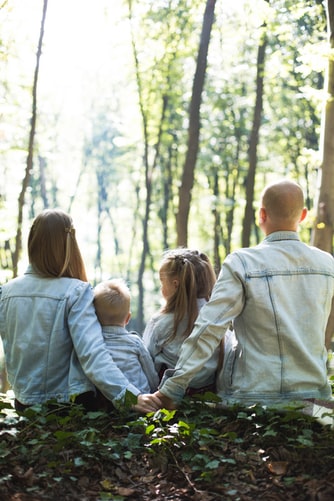 
ouderschapsplanDE ONDERGETEKENDEN:Ouder 1 Volledige naam wonende te Postcode, straat, woonplaats, geboren op datum te plaats, hierna te noemen ‘de vader’ en Ouder 2 Volledige naam wonende te Postcode, straat, woonplaats, geboren op datum te plaats, hierna te noemen ‘de moeder’. Gezamenlijk te noemen ‘de ouders’;PS. De termen ‘vader’ en ‘moeder’ kun je natuurlijk naar je eigen situatie aanpassen. NEMEN HET VOLGENDE IN AANMERKING:De ouders zijn op datum te plaats met elkaar gehuwd in gemeenschap van goederen /
met elkaar gehuwd onder huwelijkse voorwaarden /een geregistreerd partnerschap aangegaanOf
De ouders hebben op datum te plaats een samenlevingscontract getekend /een affectieve relatie gehad2. Uit deze relatie is/zijn geboren:	- Volledige naam kind, geboren op datum te plaats- Volledige naam kind, geboren op datum te plaats3. De ouders zijn gezamenlijk belast met het ouderlijk gezag over het kind / de kinderen.4. De ouders hebben overlegd over de wijze waarop zij na de scheiding de zorg- enopvoedingstaken verdelen, over de wijze waarop zij elkaar zullen informeren enraadplegen over gewichtige aangelegenheden betreffende naam kind(eren) en over dewijze waarop zij in de kosten van verzorging en opvoeding van hun minderjarigekind/kinderen zullen voorzien.5. Zij wensen de resultaten van dit overleg in dit ouderschapsplan neer te leggen.6. De ouders zijn zich ervan bewust dat het ouderlijk gezag mede omvat de verplichtingvan de ouder om de band van naam kind(eren) met de andere ouder te bevorderen;7. De ouders zijn zich er ook van bewust dat minderjarige kinderen volgens de wet recht hebbenop een gelijkwaardige verzorging en opvoeding door beide ouders;8. De ouders hebben hun individuele wensen met hun kind(eren) besproken en voor zoverdat in hun/zijn/haar belang is, op bij hun leeftijd passende wijze betrokken in hetouderschapsplan. ZIJ VERKLAREN HET VOLGENDE TE ZIJN OVEREENGEKOMEN:Artikel 1	Gezamenlijke uitoefening van het ouderlijk gezag1.1	Contact met beide oudersDe vader en moeder achten het in het belang van naam kind(eren) dat zij na de beëindiging van het huwelijk/het geregistreerd partnerschap/ de samenleving gezamenlijk het ouderlijk gezag over naam kind(eren) blijven uitoefenen. Zij vinden het ook belangrijk dat het contact tussen naam kind(eren) en de ouders zo min mogelijk door de beëindiging van het huwelijk/het geregistreerd partnerschap/ de samenleving wordt beïnvloed. De ouders zullen dan ook bevorderen dat naam kind(eren) zo goed mogelijk contact heeft/hebben met ieder van de ouders.De vader en de moeder zijn gezamenlijk verantwoordelijk voor de opvoeding en het welzijn van hun kind(eren). De belangen van naam kind(eren) zijn hierbij maatgevend.1.2	Wijze van communicatieDe ouders zullen zich ervoor inspannen om elkaar als ouders respectvol, constructief en in redelijkheid te bejegenen als het gaat om zaken die betrekking hebben op naam kind(eren). Artikel 2	Inschrijving verblijfplaats/verhuizing/paspoort2.1	Inschrijving verblijfplaatsNaam kind(eren) zal/zullen voor het bevolkingsregister van de gemeente worden ingeschreven op het adres van de vader/moeder. ofNaam kind 1 zal voor het bevolkingsregister van de gemeente worden ingeschreven op het adres van de vader/moeder.Naam kind 2 zal voor het bevolkingsregister van de gemeente worden ingeschreven op het adres van de vader/moeder.Let op: De ouder bij wie het kind staat ingeschreven, heeft recht op kinderbijslag en indien van toepassing het kindgebonden budget. De hoogte van het kindgebonden budget is afhankelijk van de hoogte van het inkomen.Deze inschrijving van naam kind(eren) in de Gemeentelijke Basis Administratie geschiedt louter om administratieve reden en hieraan kunnen geen familiaire rechten worden ontleend. 2.2	VerhuizingBij een eventuele verhuizing is de afspraak dat de vader en moeder dit in goed overleg samen bespreken, waarbij de belangen van naam kind(eren) voorop gesteld worden.ofBij een eventuele verhuizing buiten een straal van @km zullen de ouders vooraf met elkaar in overleg treden / heeft de ouder hiervoor toestemming nodig van de andere ouder.Optie:De ouders spreken af niet te zullen verhuizen naar het buitenland.2.3	PaspoortHet paspoort van naam kind(eren) is in beheer bij de vader/moeder. Hij/ Zij zal het paspoort afgeven aan de andere ouder indien nodig voor een buitenlandse vakantie, alsmede per kind een ‘Toestemmingsformulier reizen met minderjarige naar het buitenland.’Artikel 3	Verzorging en opvoeding3.1	Zorg/contactregelingDe ouders zijn een contactregeling overeengekomen zoals beschreven in bijlage A. Indien specifieke, zwaarwegende omstandigheden dit vragen, kan de contactregeling in de toekomst aangepast worden. Hiervoor is de instemming van beide ouders vereist.In onderling overleg en consensus kan er altijd incidenteel worden afgeweken van de regeling.Met betrekking tot de wisselmomenten spreken de ouders het volgende af: de kinderen worden door de ouder gebracht naar de andere ouder/ opgehaald door de ouder waar ze op dat moment gaan verblijven. Ouders zorgen ervoor dat alle noodzakelijke spullen worden meegenomen. Alleen in onderling overleg kan hiervan worden afgeweken.Op wisselmomenten worden geen onderwerpen besproken die betrekking hebben op de kinderen, tenzij de ouders er zeker van zijn dat dit geen spanning veroorzaakt.3.2 	VakantieschemaBeide ouders hebben de intentie om de vakanties in een verhouding van 50-50% (zelf invullen) onderling te verdelen. Deze verhouding vormt de basis waarop afwijkende afspraken kunnen worden gemaakt. Zie bijlage B.Indien specifieke, zwaarwegende omstandigheden dit vragen, kan het vakantieschema in de toekomst aangepast worden. Hiervoor is de instemming van beide ouders vereist.In onderling overleg en consensus kan er altijd incidenteel worden afgeweken van de regeling.3.3 	Onderhouden van contactenAls naam kind(eren) bij de ene ouder zijn, zal deze ouder telefonisch- en mailcontact met de andere ouder, mits dit geschiedt op een voor alle betrokkenen aanvaardbare wijze, niet in de weg staan. De ouder bij wie naam kind(eren) verblijft/verblijven zal naam kind(eren) stimuleren met enige regelmaat met de andere ouder contact op te nemen. 3.4 	Dagelijkse zorgGedurende de tijd dat naam kind(eren) bij de vader verblijven, is hij verantwoordelijk voor de dagelijkse zorg en gedurende de tijd dat naam kind(eren) bij de moeder verblijven, is zij daarvoor verantwoordelijk. Zaken als lichamelijke verzorging, het dagritme, thuiskomtijden, bedtijd, zakgeld, social media, gamen/internetgebruik en huiswerkbegeleiding zullen de ouders eerst in onderling overleg met elkaar en vervolgens, afhankelijk van de leeftijd en de omstandigheden, met naam kind(eren) afstemmen. 3.5 	SchoolkeuzeEen keuze voor een (type) school maken de ouders gezamenlijk. De ouders zullen naam kind(eren) afhankelijk van zijn/haar/hun leeftijd en de omstandigheden betrekken bij deze keuze. 3.6 	SchoolinformatieDe ouder die de rapporten, nieuwsbrieven, het schoolrooster, of andere schoolinformatie zoals de informatie over evenementen of bijzondere bijeenkomsten ontvangt, zal deze direct ter kennisname doorgeven naar de andere ouder, voor zover de andere ouder deze informatie niet rechtstreeks van de school kan ontvangen.De ouders zullen de school vragen aan ieder gelijktijdig de berichtgeving toe te zenden. Beide ouders zullen zelf ook via de website van de school trachten de benodigde informatie in te winnen. 3.7 	OuderavondenDe ouders zullen de informatie- en ouderavonden (bij voorkeur) gezamenlijk of in onderling overleg alleen bezoeken. Eventuele nieuwe partners zullen niet aanwezig zijn bij de ouderavondbezoeken dan na uitdrukkelijke toestemming van de andere ouder. De ouders zullen elkaar in de gelegenheid stellen een afzonderlijk contact met de school te onderhouden. Omtrent het bijwonen van openbare bijeenkomsten (zoals vieringen, avondvierdaagse en dergelijke) zullen de ouders steeds tijdig vooraf afspraken maken. 3.8 	HuiswerkDe ouders zullen er ieder op toe zien dat naam kind(eren) huiswerk maakt/maken.3.9	Medische aangelegenhedenTen aanzien van beslissingen betreffende naam kind(eren) omtrent medische aangelegenheden geldt primair dat de ouders deze in onderling overleg nemen. Ingeval zich een acuut medisch probleem voordoet, zal de ouder onder wiens hoede naam kind(eren) op dat moment is/zijn, de noodzakelijke maatregelen treffen en de andere ouder terstond, dat wil zeggen zo spoedig als de omstandigheden dat mogelijk maken, informeren.
De moeder/vader zorgt ervoor dat naam kind(eren) naar de tandarts gaat/gaan. De ouders maken onderling afspraken over de begeleiding van naam kind(eren) bij (school-) artsenbezoek en dergelijke. Naam kind(eren) zal/zullen op de polis van de vader/moeder tegen ziektekosten verzekerd zijn, de eventuele premie hiervoor zal door de vader/moeder/kinderrekening worden voldaan. Eventuele niet te vergoeden ziektekosten worden 50-50 / naar rato afhankelijk van het inkomen verdeeld.  Ieder van de ouders heeft toegang tot een ziek kind dat verpleegd wordt.3.10	Dagelijkse beslissingenIn bijlage B hebben de ouders geregeld wie van hen bevoegd is om kleine beslissingen omtrent de persoonlijke verzorging, sport en vrije tijd, medische zorg, muziekles en bijzondere gebeurtenissen te nemen.3.11	Overige kwestiesZaken die zich aandienen waarvan aangenomen mag worden dat deze van bijzondere aard zijn, dan wel een nieuwe periode in het leven van het kinderen inleiden, zullen steeds zo mogelijk tijdig vooraf onderwerp van overleg tussen de ouders vormen.Artikel 4	Informatie en consultatie4.1	Communicatie oudersDe ouders zullen elkaar over en weer op de hoogte stellen omtrent gewichtige aangelegenheden met betrekking tot de persoon en het vermogen van naam kind(eren). 4.2	Periodiek overlegDe ouders zullen regelmatig, buiten de aanwezigheid van naam kind(eren), met elkaar overleg plegen, teneinde informatie uit te wisselen en elkaar te consulteren. Artikel 5	Respectvol ouderschap5.1	RespectDe ouders zullen elkaars positie naar anderen toe respectvol benoemen en ervoor waken dat anderen zich in negatieve zin mengen in het ouderschap. De ouders realiseren zich escalatie op de loer kan liggen en zullen er alles aan doen om conflicten te voorkomen.
5.2	Elkaar ondersteunen als ouderDe ouders hebben vertrouwen in elkaars wijze van opvoeden en zullen elkaar naar naam kind(eren) toe zoveel als mogelijk ondersteunen in ieders rol ten aanzien van naam kind(eren), juist ook wanneer er ogenschijnlijk fouten worden gemaakt of zich problemen voordoen. De ouders weten dat de andere ouder met liefde en goede bedoelingen voor de kinderen zorgt. De ouders realiseren zich dat escalatie op de loer kan liggen en zullen er alles aan doen om conflicten te voorkomen. De ouders zullen zoveel mogelijk de opvoedstijl die de kinderen nu gewend zijn, voortzetten.
5.3	Communicatie zonder tussenkomst kinderen	Boodschappen omtrent de kinderen c.q. de gezinssituatie of wijzigingen die gaan optreden zullen de ouders steeds aan elkaar overbrengen zonder tussenkomst van naam kind(eren). Signalen van naam kind(eren) omtrent de andere ouder of diens leefsituatie worden door en tussen de ouders afgestemd zonder naam kind(eren) daar verder mee te belasten. De ouders zorgen ervoor dat hun huishouden op orde is en dat ze zich niet bemoeien met het huishouden van de andere ouder.Artikel 6	Andere familieleden6.1	Contact familieledenDe ene ouder zal contact tussen naam kind(eren) en de familieleden van de andere ouder niet in de weg staan.
6.2	Bevorderen familiebandenNa overlijden van een van de ouders zal de andere ouder zich inzetten om de band tussen de familie van de overleden ouder en naam kind(eren) intact te laten en zoveel mogelijk bevorderen.Artikel 7	Omgang met nieuwe partners7.1	Vader en moederDe ouders blijven de ouders van het kinderen. Termen als vader/moeder/papa/mama blijven gereserveerd voor de ouders, behoudens met uitdrukkelijke instemming van de andere ouder. De ouders gunnen de kinderen een liefdevolle relatie met beide ouders. 7.2	Introductie nieuwe partnerAlleen als de relatie met een nieuwe partner bestendig genoeg is, zal de ouder eerst de andere ouder daarover informeren voordat de nieuwe partner aan de kinderen wordt voorgesteld. Introductie van een nieuwe partner aan de kinderen zal stapsgewijs gaan.7.3 	Respectvolle communicatieDe ouders praten op respectvolle dan wel neutrale wijze met de kinderen over de nieuwe partner van de andere ouder.7.4	Rol nieuwe partnersNieuwe partners hebben wel een/geen opvoedtaak en hebben daarom wel een/geen rol op het gebied van: pedagogiek, regels, belangrijke schoolkeuzes, medische zaken.Nieuwe partners hebben wel een/geen rol in de dagelijkse opvoeding en verzorging van de kinderen op bijvoorbeeld de volgende gebieden: halen en brengen, koken, oppassen.Artikel 8	Financiën en kinderalimentatie8.1	Wettelijke aansprakelijkheidDe ouders zorgen er voor dat naam kind(eren) bij hen beiden tegen wettelijke aansprakelijkheid zijn verzekerd. Zij zullen ieder afzonderlijk een Aansprakelijkheidsverzekering afsluiten voor naam kind(eren). (Ter info: Overleg desgewenst met de verzekeraar of het afdoende is om een kind bij één van beide ouders op de polis bij te schrijven in plaats van bij beide ouders).
8.2	KinderbijslagKinderbijslag zal op een rekening van de moeder/rekening van de vader/kinderrekening worden gestort. Eventuele belastingvoordelen die één van de ouders heeft ten gevolge van de inschrijving van naam kind(eren) (en de ander dus niet krijgt) worden toebedeeld aan de moeder/vader/kinderrekening.8.3	Kosten van de kinderenDe kosten van naam kind(eren) zijn door de ouders in onderling overleg en conform de gangbare tabellen begroot op € …. per maand en de ouders zullen daarin 50-50 / naar rato van hun draagkracht bijdragen. De berekeningen worden als bijlage toegevoegd.8.4	KinderalimentatieEr zijn twee varianten mogelijk in de verdeling van de zorg. In variant 1 is één van beide ouders de hoofdverzorgende van de kinderen. In variant 2 zijn de ouders min of meer gelijk verantwoordelijk voor de zorg (co-ouderschap). Variant 2 vraagt om een goede relatie tussen de ouder omdat hier regelmatig overleg nodig is.Variant 1:De vader/moeder betaalt de kinderalimentatie aan de vader/moeder (hoofdverzorgende ouder). Beide ouders dragen ieder de eigen kosten van inwoning van de kinderen wanneer zij bij hen zijn. Met ingang van datum en zolang naam kind(eren) minderjarig is/zijn en (hoofdzakelijk) bij de vader/moeder wonen, betaalt de vader/moeder aan de vader/moeder een alimentatie voor naam kind(eren) van € …. bedrag per kind per maand. Deze alimentatie is onderworpen aan de wettelijke indexering als bedoeld in artikel 1:402a BW, voor het eerst per 1 januari jaartal (eerstvolgende jaar).De hoofdverantwoordelijke ouder ontvangt dus de alimentatie en is verantwoordelijk voor het betalen van de kindgebonden kosten. ofVariant 2: De ouders kiezen voor co-ouderschap. Dat betekent dat ouders ieder de eigen kosten van inwoning van de kinderen dragen wanneer zij bij hen zijn. Onder deze kosten vallen de kosten van dagelijks levensonderhoud zoals de boodschappen en de kosten van vakanties met de betreffende ouder. De kindgebonden kosten worden betaald van een rekening die gezamenlijk wordt aangehouden (kinderrekening). Van deze en/of rekening hebben beide ouders een pinpas. Met ingang van datum stort de vader maandelijks een bedrag van € …. op deze rekening en de moeder een bedrag van € …. op deze rekening. Deze alimentatie is onderworpen aan de wettelijke indexering als bedoeld in artikel 1:402a BW, voor het eerst per 1 januari jaartal (eerstvolgende jaar).De ouders zijn elkaar rekening en verantwoording verschuldigd over hun opnames en zijn bij opheffing van deze rekening ieder voor de helft/naar rato van hun bijdragen gerechtigd tot het saldo.In bijlage C “Specificatie kindgebonden kosten” staat gespecificeerd welke kosten wel en welke kosten niet van de gezamenlijk aangehouden kinderrekening mogen worden betaald. (Maak samen eventueel aanvullende afspraken over wat jullie beiden redelijke bedragen vinden om te besteden aan bijvoorbeeld kleding, winterjas, schoenen, hobby’s en sport).8.5	 Betaling verzorging en opvoedingDe vader/moeder/beide ouders draagt/dragen zorg voor de volgende bestedingen:kledingsport- en vereniging vrijetijdsbesteding cadeautjes kinderfeestjeszakgeld zorgkosten (tandarts, orthodontie, etc)studiekostenonvoorziene kostenetc8.6	Alimentatie jongmeerderjarigeVanaf het tijdstip waarop een kind meerderjarig wordt, betaalt de vader/ betaalt de moeder / betalen beide ouders de in artikel 8.4 genoemde alimentatie aan het kind zelf, op een door het kind aan te wijzen bankrekening, tenzij het kind op dat moment nog bij de vader of moeder woont. In dat geval wordt door de ouders in onderling overleg bepaald op welke wijze wordt betaald, zolang die situatie voortduurt.8.7 	Studiekosten na 21 jaarDe ouders treden in overleg als een kind 21 jaar wordt. Afhankelijk van de omstandigheden besluiten ze dan dit kind al dan niet een bijdrage te geven voor zijn/haar studie, zoals hij of zij studeert.ofDe ouders verplichten zich aan een kind van 21 jaar of ouder een (studie-)bijdrage te betalen zolang het kind met redelijke resultaten en in overleg met hen een beroepsopleiding bezig is of studeert, uiterlijk tot het tijdstip waarop het kind de 25-jarige leeftijd bereikt.8.8	Bankrekeningen ten name van de kinderenDe volgende bankrekening ten name van de kinderen zijn bekend:Rekening bij instelling/bank met rekeningnummer 123456789 ten name van naam kind;Rekening bij instelling/bank met rekeningnummer 123456789 ten name van naam kind;De tenaamstelling van de genoemde rekeningen blijft ongewijzigd. Voor zover aan de orde, blijven deze rekeningen buiten de financiële regeling die de ouders sluiten in verband met hun scheiding. 
Het is de bedoeling van de ouders om het saldo van de bankrekeningen ten name van de kinderen, ten goede te laten komen aan de kinderen. Zolang de kinderen minderjarig zijn, wordt een bedrag van deze rekeningen alleen aangewend met toestemming van beide ouders. Indien een ouder zonder afstemming met de andere ouder een opname doet voor eigen gebruik, dan is deze ouder verplicht op het eerste verzoek van de andere ouder het opgenomen bedrag aan het betreffende kind te vergoeden.Optie 1: De vader/moeder beheert de bankrekeningen ten name van naam kind(eren) en hij/zij zal op het eerste verzoek van de andere ouder inzage verschaffen in (het verloop van) deze rekeningafschriften.Optie 2: De vader en moeder beheren gezamenlijk de bankrekeningen ten name van de kinderen.Het staat ieder van de ouders vrij een nieuwe (spaar)rekening te openen op naam of ten behoeve van (een van) de kinderen.8.9	Wijzigingen kinderalimentatieKinderalimentatie kan op basis van de wettelijke regeling worden aangepast indien omstandigheden wijzigen. Onder deze omstandigheden worden door de vader en moeder ook verstaan het wijzigen van fiscaal of sociaal beleid van de overheid (bijvoorbeeld wijzigen toeslagen/heffingskortingen)Artikel 9	VoogdijDe voogdij van naam kind(eren) bij het overlijden van beide ouders: de beide ouders zijn samen overeengekomen de volgende persoon/personen aan te wijzen als voogd voor hun minderjarige kind(eren), mochten zij onverhoopt beiden overlijden voordat naam kind(eren) de meerderjarige leeftijd heeft/hebben bereikt.Naam voogd(en):Deze persoon/personen is/zijn bekend met de wens van de ouders van naam kind(eren) en heeft/hebben aangegeven de wens te zullen invullen wanneer bovengenoemd voorval plaats zou hebben gevonden.Artikel 10	Evaluatie en geschillen10.1	Evaluatie ouderschapsplanDe ouders zullen dit ouderschapsplan maandelijks/ per kwartaal /jaarlijks met elkaar evalueren en daar waar nodig aanpassen in onderling overleg. 10.2	GeschillenIndien ouders meningsgeschillen hebben over de uitvoering van dit ouderschapsplan of de invulling van de zorg en opvoeding zullen zij zich in eerste instantie wenden tot een mediator, om de ontstane geschilpunten tot een oplossing te brengen.Indien de ouders er niet in slagen om in onderling overleg na raadpleging van een mediator eenpassende regeling te treffen, bestaat de mogelijkheid om de geschilpunten voor te leggen aan de rechtbank.
Artikel 11	WijzigingenDit plan is op maat gemaakt en is aan verandering onderhevig in overeenstemming met de ontwikkeling van naam kind(eren). De ouders zullen dit plan in onderling overleg kunnen aanpassen. Incidentele wijzigingen zullen informeel overeengekomen kunnen komen, structurele wijzigingen uitsluitend schriftelijk voorzien van datum en handtekening.Aldus overeengekomen en ondertekend in 3-voudTe (plaats)	Te Op (datum)		op _________________________	________________________Naam ouder						  Naam ouder				Bijlage A	Verdeling verzorging naam kind(eren)Waar verblijft/verblijven naam kind(eren), tweewekelijks schemaOchtend = waar worden de kinderen wakker/ wie brengt ze naar kinderopvang/school Overdag = waar zijn de kinderen overdag/na schooltijd/ wie haalt ze op Avond =  waar eten de kinderenNacht = waar slapen de kinderenAfwijkingen van bovenstaand schema:Indien de ouder waar het kind verblijft niet aanwezig kan zijn of ziek is, dan is deze zelf verantwoordelijk voor de opvang van de kinderen, waarbij geldt dat altijd eerst de andere ouder wordt gevraagd voordat er derden worden ingeschakeld.Wisselmomenten: De ouder bij wie naam kind(eren) het laatst verbleef/verbleven, brengt naam kind(eren) naar de andere ouder wanneer er gewisseld moet worden.Bijlage B	Verdeling van de zorg- en opvoedingstaken voor naam kind(eren)VakantieschemaAlle vakanties gaan jaarlijks in overleg. In de even jaren heeft de vader/moeder eerste keuze voor de zomervakantie, in de oneven jaren de vader/moeder. Uiterlijk oktober wordt dit doorgegeven aan de andere ouder.Als één van de bovenstaande feestdagen in een vakantie valt, dan is de vakantie-verdeling bepalend.Het betreft de dag zelf en de nacht ervoor/erna.Indien het twee opeenvolgende feestdagen betreft, zoals kerstmis, kan worden afgesproken dat de ene ouder de even jaren de eerste keuze voor 1e/2e kerstdag heeft en andere ouder de oneven jaren.Het betreft de dag zelf en de nacht ervoor/erna.Optioneel: beide ouders streven ernaar de verjaardagen van opa’s en oma’s zoveel mogelijk door de kinderen te laten bijwonen, ook indien dit in het weekend van de andere ouder valt.Of in plaats van één of meerdere van bovenstaande tabellen:Vakanties, verjaardagen en andere feestdagenDe ouders zullen in onderling overleg invulling geven aan de vakanties, verjaardagen en andere feestdagen. Hierbij zullen ze streven naar een verdeling van 50% - 50%.Bijlage C	Specificatie kindgebonden kostenEr is een gezamenlijke bankrekening op naam van beide partijen ten gunste van naam kind(eren) (kinderrekening). Beide ouders zijn gemachtigd om ten behoeve van naam kind(eren) betalingen uit te voeren. De rekening mag uitsluitend gebruikt worden om uitgaven voor naam kind(eren) te betalen via pin en/of overschrijving. In verband met het bevorderen van het inzicht voor beide partijen op de soort uitgaven, mogen er geen contante opnames worden gedaan. Als er sprake is van een contante betaling wordt dat van de eigen rekening voldaan. Vervolgens wordt het betreffende bedrag van de kinderrekening naar de eigen rekening overgeschreven voorzien van een omschrijving. Bij gebrek aan duidelijkheid op de bankoverzichten over de gedane uitgaven geven de ouders elkaar over en weer via een gespecificeerd overzicht inzicht hierin. Partijen spreken af dat als er minder dan € … op de rekening staat, zij in overleg treden als zij uitgaven willen doen voor de kinderen. Voor uitgaven die van de kinderrekening worden betaald hebben de vader en de moeder afgesproken dat alle uitgaven boven de € … vooraf overlegd worden.DagOchtendOverdagAvondNachtMaandagvader/moedervader/moedervader/moedervader/moederDinsdagvader/moedervader/moedervader/moedervader/moederwoensdag vader/moedervader/moedervader/moedervader/moederDonderdagvader/moedervader/moedervader/moedervader/moederVrijdagvader/moedervader/moedervader/moedervader/moederZaterdagvader/moedervader/moedervader/moedervader/moederZondagvader/moedervader/moedervader/moedervader/moederMaandagvader/moedervader/moedervader/moedervader/moederDinsdagvader/moedervader/moedervader/moedervader/moederwoensdag vader/moedervader/moedervader/moedervader/moederDonderdagvader/moedervader/moedervader/moedervader/moederVrijdagvader/moedervader/moedervader/moedervader/moederZaterdagvader/moedervader/moedervader/moedervader/moederZondagvader/moedervader/moedervader/moedervader/moederVakantieVaderMoederZomervakantie50%50%Herfstvakantie50%50%Kerstvakantie50%50%Voorjaarsvakantie50%50%Meivakantie50%50%FeestdagenVaderMoederGoede vrijdag Even jaren/oneven jarenEven jaren/oneven jarenHemelvaartEven jaren/oneven jarenEven jaren/oneven jarenBevrijdingsdagEven jaren/oneven jarenEven jaren/oneven jarenCarnavalEven jaren/oneven jarenEven jaren/oneven jarenPasenEven jaren/oneven jarenEven jaren/oneven jarenPinksterenEven jaren/oneven jarenEven jaren/oneven jarenKoningsdagEven jaren/oneven jarenEven jaren/oneven jarenSinterklaasEven jaren/oneven jarenEven jaren/oneven jarenKerstmisEven jaren/oneven jarenEven jaren/oneven jarenOudejaarsavondEven jaren/oneven jarenEven jaren/oneven jarenVerjaardagenVaderMoederVerjaardag kind Even jaren/oneven jarenEven jaren/oneven jarenVerjaardag kindEven jaren/oneven jarenEven jaren/oneven jarenVerjaardag vaderBij vaderVerjaardag moederBij moederVaderdagBij vaderMoederdagBij moederPersoonlijke verzorging Persoonlijke verzorging Geef bij onderstaande zaken aan wie de beslissing neemt:Kappervader/moeder     in overleg/zonder overlegvader/moeder     in overleg/zonder overlegKledingvader/moeder     in overleg/zonder overlegvader/moeder     in overleg/zonder overlegLichamelijke verzorgingLichamelijke verzorgingvader/moeder     in overleg/zonder overlegvader/moeder     in overleg/zonder overlegvader/moeder     in overleg/zonder overlegvader/moeder     in overleg/zonder overlegvader/moeder     in overleg/zonder overlegvader/moeder     in overleg/zonder overlegSport en vrije tijdSport en vrije tijdSportkeuze, vrije tijdsbestedingSportkeuze, vrije tijdsbestedingSportkeuze, vrije tijdsbestedingvader/moeder     in overleg/zonder overlegvader/moeder     in overleg/zonder overlegvader/moeder     in overleg/zonder overlegvader/moeder     in overleg/zonder overlegvader/moeder     in overleg/zonder overlegvader/moeder     in overleg/zonder overlegvader/moeder     in overleg/zonder overlegRegelingen m.b.t. sportenRegelingen m.b.t. sportenvader/moeder     in overleg/zonder overlegvader/moeder     in overleg/zonder overlegvader/moeder     in overleg/zonder overlegvader/moeder     in overleg/zonder overlegvader/moeder     in overleg/zonder overlegvader/moeder     in overleg/zonder overlegvader/moeder     in overleg/zonder overlegVrije tijdvader/moeder     in overleg/zonder overlegvader/moeder     in overleg/zonder overlegAanschaf benodigdhedenAanschaf benodigdhedenvader/moeder     in overleg/zonder overlegvader/moeder     in overleg/zonder overlegMedische zorg Bijzondere en belangrijke besluiten Bijzondere en belangrijke besluiten Bijzondere en belangrijke besluiten vader/moeder     in overleg/zonder overlegvader/moeder     in overleg/zonder overlegvader/moeder     in overleg/zonder overlegvader/moeder     in overleg/zonder overlegvader/moeder     in overleg/zonder overlegvader/moeder     in overleg/zonder overlego.a. specialist)Kleine besluiten (o.a. tandarts, Kleine besluiten (o.a. tandarts, Kleine besluiten (o.a. tandarts, vader/moeder     in overleg/zonder overlegvader/moeder     in overleg/zonder overleghuisartsinentingen, verkoudheidhuisartsinentingen, verkoudheidhuisartsinentingen, verkoudheidhuisartsinentingen, verkoudheiden kinderziekten) en kinderziekten) Spoedeisende medische zorgSpoedeisende medische zorgSpoedeisende medische zorgvader/moeder     in overleg/zonder overlegvader/moeder     in overleg/zonder overlegvader/moeder     in overleg/zonder overlegvader/moeder     in overleg/zonder overlegMedicijnkeuzevader/moeder     in overleg/zonder overlegvader/moeder     in overleg/zonder overlegToediening medicijnenToediening medicijnenvader/moeder     in overleg/zonder overlegvader/moeder     in overleg/zonder overlegMuziek (-les) en kunst/cultuurMuziek (-les) en kunst/cultuurMuziek (-les) en kunst/cultuurMuziek (-les) en kunst/cultuurKeuzevader/moeder     in overleg/zonder overlegvader/moeder     in overleg/zonder overlegvader/moeder     in overleg/zonder overlegvader/moeder     in overleg/zonder overlegvader/moeder     in overleg/zonder overlegvader/moeder     in overleg/zonder overlegvader/moeder     in overleg/zonder overlegBegeleidingvader/moeder     in overleg/zonder overlegvader/moeder     in overleg/zonder overlegAanschaf benodigdheden Aanschaf benodigdheden vader/moeder     in overleg/zonder overlegvader/moeder     in overleg/zonder overlegBijzondere gebeurtenissenBijzondere gebeurtenissenKampen (bv sporttoernooi, schoolkamp)Kampen (bv sporttoernooi, schoolkamp)Kampen (bv sporttoernooi, schoolkamp)vader/moeder     in overleg/zonder overlegvader/moeder     in overleg/zonder overlegvader/moeder     in overleg/zonder overlegvader/moeder     in overleg/zonder overlegvader/moeder     in overleg/zonder overlegvader/moeder     in overleg/zonder overlegTen laste van de kinderrekening(Ja/Nee)Kinderopvang kosten (onder werktijd)Ja/NeeOppaskosten (in vrije tijd)Ja/NeeKleding, schoenen, kapper en persoonlijke verzorgingJa/NeeZakgeldJa/NeeKleedgeldJa/NeeOfficiële documenten (zoals: paspoort, identiteitskaart etc)Ja/NeeZiektekostenJa/NeeWA VerzekeringJa/NeeReiskostenverzekeringJa/NeeBril / beugelJa/NeeFiets en reparatiekosten aan de fietsJa/NeeKinderwagen, buggy, fietsstoeltje, box, kinderstoel, traphekje, campingbedjeJa/NeeSchoolgeld, schoolbenodigdheden en andere schoolkostenJa/NeeBijles en huiswerkbegeleidingJa/NeeSport (contributie en benodigdheden)Ja/NeeSport die duurder is dan “normale sporten” (vb paardrijden, tennis, duiken)Ja/NeeMuzieklessen e.a. hobby’s (lesgeld en benodigdheden)Ja/NeeKamp met school of sportverenigingJa/NeeTraktaties op school e/o sportverenigingJa/NeeInrichting kinderslaapkamerJa/NeeComputer/laptop voor kindJa/NeeCadeau van kind voor ouderJa/NeeVerjaardagscadeau voor kindJa/NeeSinterklaascadeaus, kerstcadeaus voor kindJa/NeeCadeautjes voor vriendjes/vriendinnen (en anderen)Ja/NeeUit eten, zwembad, bioscoop etc met vriendjesJa/NeeUit eten, zwembad, bioscoop etc met vader of moederJa/NeeVakantie, pretpark, uitjes etc met vader of moederJa/Nee